Общероссийский гражданский форум  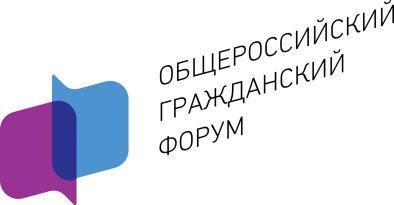 19 ноября 2016 годаМосква9.00 – 10.00Фойе 1 этажРегистрация участников10.00 – 11.40Конгресс-зал, основная сценаЗдесь скоро  будет ссылка на прямую трансляциюМероприятие только для зарегистрированных участников ФорумаОткрытие ФорумаВыступление ведущих российских экспертов по вопросам: в каком состоянии находится  российское общество? какие существуют технологии трансформации сырьевой модели государства в систему, в центре которой находится человек? какие для этого необходимы институты? какое влияние и в какой мере институты оказывают на нашу жизнь - в социальном и экономическом измерениях? Модератор: Евгений Гонтмахер, член Правления Института современного развитияВ числе участников:Нюта Федермессер, руководитель фонда помощи хосписам «Вера»Наталья Зубаревич, директор региональной программы Независимого института социальной политикиАлексей Левинсон, руководитель отдела социокультурных исследований Левада-Центра.Елена Лукьянова, профессор НИУ «Высшая школа экономики»Эмиль Паин, профессор НИУ «Высшая школа экономики»Александр Аузан, декан экономического факультета МГУ имени М.В. Ломоносова12.00 – 14.00Зал УралОрганизатор: Международная лаборатория «Центр исследования экономики институтов гражданского общества» экономического факультета МГУ имени М.В. ЛомоносоваУчастие строго по приглашениюКруглый стол «Гражданское общество в России «+/-15»19 ноября 2016 года – состоится 15-летие со дня проведения Гражданского форума. Впервые гражданские организации выступили отдельно от политических партий, начала появляться новая деловая культура горизонтального взаимодействия. Сейчас и в последующие 15 лет задача построения сильного государства и процветающего общества в ещё большей степени зависит от качества взаимоотношений общества и государства.В 2016 году началась разработка Стратегии-2035, Стратегии развития России 2018-2024 гг. и других стратегических документов, где также стоят вопросы о роли гражданского общества в социально-экономическом развитии России на перспективу.Участники круглого стола обсудят перспективные пути развития гражданского общества в России на ближайшие 15 лет.Модератор: Сергей Ефремов, заведующий Международной лабораторией «Центр исследования экономики институтов гражданского общества» экономического факультета МГУ имени М.В. Ломоносова, референт Минэкономразвития России, член экспертного совета АНО «Агентство стратегических инициатив по продвижению новых проектов»12.00 – 13.30Зал БирюсаОрганизатор: экспертная площадка «Профилактика конфликтов»  Мероприятие только для зарегистрированных участников ФорумаКруглый стол «Предупреждение и преодоление социальных конфликтов»К участию в работе приглашаются: профессиональные медиаторы; лица, не имеющие статуса профессионального медиатора, но заинтересованные в освоении медиативных технологий и продвижении идей медиации; представители профессиональных сообществ - юристы, психологи, конфликтологи, в деятельности которых используются медиативные технологии; представители научного сообщества; представители социальных учреждений (образования, здравоохранения и др.); представители СМИ.В программе работы:обмен мнениями и существующими практиками в экспертном сообществе (медиаторы, конфликтологи) в формате клубаисследование мнений потенциальных потребителей услуг медиаторов в ходе открытой дискуссииобсуждение законодательных инициатив в сфере медиацииМодераторы: Екатерина Горшенина, вице-президент Ассоциации «Лига медиаторов Южного Урала», координатор экспертной площадки  «Профилактика конфликтов»Антон Островский, доцент кафедры «Медиация в социальной сфере» Московского городского психолого-педагогического университетаВ числе участников:Нодари Хананашвили, заместитель генерального директора Благотворительного фонда «Просвещение».Андрей Пентин, научный сотрудник ФГБУ «Федеральный институт медиации»Антон Коновалов, научный сотрудник лаборатории ювенальных технологий Московского городского психолого-педагогического университета, сотрудник и член коллегии Межрегионального общественного Центра «Судебно-правовая реформа». Председатель Ассоциации кураторов служб примирения и медиаторов города МосквыВладимир Громов, профессор кафедры уголовного, экологического права и криминологии ФГБОУ ВО «Саратовский национальный исследовательский государственный университет им. Н.Г. Чернышевского» Член Российской криминологической ассоциацииИван Печерей, кандидат медицинских наук, доцент кафедры судебной медицины и медицинского права МГМСУ им. А.И. Евдокимова, юрист в сфере здравоохранного права.Марина Одинец, эксперт Центра  разрешения конфликтов в ЖКХНаталья Коркина, президент Ассоциации «Лига медиаторов Южного Урала».Наталья Павлова, заместитель руководителя Центра альтернативного урегулирования споров и медиации при Санкт-ПетербургскойАлик Сабрига, глава Натальинского муниципального образования Балаковского муниципального района Саратовской областиОлег Иванов, руководитель Центра урегулирования социальных конфликтов; руководитель направления Института Актуальной Экономики; председатель Коллегии при ТПП Московской областиЭльвира Лукоянова, исполнительный директор АНО «Поволжская семейная академия «УМАЙ»12.00 – 14.00Пресс-залМероприятие только для зарегистрированных участников Форума
Дискуссия и презентация кейсов «Развитие местных сообществ: синергия бизнеса и гражданского общества»В настоящее время в России достаточно высок уровень разобщённости и социальной напряжённости. Люди не доверяют друг другу и социальным институтам. 
При этом самый высокий уровень доверия есть к ближнему кругу: родственникам, соседям и пр.
Одним из способов повышения доверия между бизнесом и гражданами может быть формирование добрососедских отношений с местными сообществами, налаживание горизонтальных связей, учёт ожиданий местных сообществ при реализации бизнес и социальных проектов компаний.
В связи с этим интересно рассмотреть принципы и подходы к формированию добрососедских отношений в сообществах, принципы выстраивания горизонтальных связей,  вовлечения граждан в совместную деятельность по развитию территории, самого сообщества. Возможности синергии бизнеса, власти и граждан в этой сфере. Модератор: Эльвира Алейниченко, руководитель программ Некоммерческого партнерства грантодающих организаций «Форум Доноров»12.00 – 14.00Зал АОрганизатор: экспертная площадка «Жизнь без барьеров»Генеральный информационный партнер площадки: РИА Новости «жизнь без преград»Мероприятие только для зарегистрированных участников ФорумаДискуссия «Люди с инвалидностью в социуме: инклюзия в общество - включение в жизнь»Дискуссия будет посвящена таким вопросам, как: предложения по совершенствованию государственной политики в отношении детей-инвалидов и инвалидов 18+,  воспитывающихся в семьях  и проживающих в институциональных учреждениях, повышение эффективности социального взаимодействия с целью включения (инклюзии) их в социум, повышение информированности общества о жизни и возможностях  людей с инвалидностью. Модератор: Елена Клочко, сопредседатель Координационного совета по делам детей-инвалидов и других лиц с ограничениями жизнедеятельности при Общественной палате Российской Федерации (ОП РФ), координатор площадки «Жизнь без барьеров»В числе участников: руководители  профильных региональных СО НКО, члены Координационного Совета по делам детей-инвалидов и других лиц с ограничениями жизнедеятельности при ОП РФ12.00 – 13.30Зал ВОрганизатор:АНО «Информационная культура»Мероприятие только для зарегистрированных участников Форума	Дискуссия «Открытые данные как инструмент обеспечения прозрачности деятельности НКО»За последние несколько лет состав участников рынка финансирования НКО кардинально изменился. Участники дискуссии ответят на вопрос, как можно использовать открытые данные для облегчения работы как НКО, так и грантодающих организаций? К обсуждению приглашены руководители государственных и частных фондов, коммерческих компаний, организаций, работающих над развитием сектора НКО.Модератор: Иван Бегтин, генеральный директор АНО «Инфокультура», член Комитета гражданских инициатив (КГИ)12.00 – 13.30Малая аудиторияОрганизатор: экспертная площадка «Модернизация пенитенциарной системы»Мероприятие только для зарегистрированных участников ФорумаДискуссия «Модернизация пенитенциарной системы на основе новой уголовно-исполнительной политики»Эксперты площадки представят для обсуждения концептуальные подходы к реформированию уголовно-исполнительной системы по трем основным блокам: снижение тюремного населениятрудозанятость в учреждениях ФСИН, организация их производственной сферы, трудовые права и обязанности осужденныхструктура уголовно-исполнительной системы (кадры, территориальное размещение и соотношение ее частей внутри и вне ФСИН)Кроме того, в рамках дискуссии планируется обсудить механизмы и формы гражданского участия и общественного контроля в осуществлении правосудия, полицейской деятельности и других сферах законодательства и правоприменения (участие общественности в работе ККС, независимость защиты и публичность судопроизводства, муниципальная милиция, возможности гражданского кадрового "отбора" и отчетности правоприменителей).Модератор: Валентин Гефтер, директор Института прав человека, координатор площадки «Модернизация пенитенциарной системы»12.00 - 13.30Залы Ангара (7 подъезд)Установочная сессияЗдесь скоро  будет ссылка на прямую трансляцию13.30 - 16.20Зал Двина (7 подъезд)Работа в группахОрганизатор: экспертная площадка «Общее образование»Мероприятие только для зарегистрированных участников ФорумаУстановочная сессия и работа в группах «Сеть образовательных сетей»«Сеть сетей» – это проект, направленный на подготовку рекомендаций по развитию системы образования силами работающих в нашей стране экспертов. В проекте принимают участие более 60 образовательных сетей, которые успешно реализуют образовательные проекты и создали сетевые сообщества на базе этих проектов. Итоговые рекомендации «Сети сетей» будут включать в себя блоки, посвященные институтам управления образованием, финансово-экономическим механизмам, содержанию образования, образовательным средам, роли учителя и воспитателя.Модератор: Александр Адамский, научный руководитель Института проблем образовательной политики «Эврика», координатор экспертной площадки «Общее образование»В числе участников:Мария Чередилина, Международная Школа Практической Педагогики        Елена Осипова, Межрегиональная ассоциация администраторов образования        Михаил Кушнир, Некоммерческое партнерство "Лига образования"       Роман Селюков, Институт проблем образовательной политики "Эврика"Елена Петряева, Институт проблем образовательной политики "Эврика"        Алексей Воронцов, директор Открытого института Развивающее образование        Мероприятия «Сети сетей» проходят в три этапа: установочная сессияработа в группах первые два этапа - для зарегистрированных участников Форумапрезентация результатов работы экспертной площадки  Мероприятие открыто по регистрации. Ссылка скоро будет опубликована здесь12.00 – 16.10Зал Дон (7 подъезд)Мероприятие только для зарегистрированных участников Форума	Дискуссия «Гражданское просвещение в России: кризисы роста и векторы развития»Сфера гражданского просвещения испытывает правовой кризис, так как плохо и некорректно легализована, испытывает кризис легитимности, так как воспринимается властями и большей частью общества как «антигосударственническая» и  испытывает институциональный кризис, так как абсолютно размыты какие-либо разумные границы в ее целях, смыслах, содержании и финансировании.Для преодоления этого тройного кризиса необходимо, прежде всего, инициировать внутренний диалог - профессиональный разговор и дискуссию внутри самого сообщества. В этом главная цель мероприятия.На нем будут поставлены вопросы о смыслах и содержании просветительской деятельности, ее предметных и целевых границах, легальном статусе, взаимоотношении с государством, основах фандрайзинга и самое главное – взаимоотношения друг с другом внутри российской просветительской сети.Модератор: Александр Согомонов, ведущий научный сотрудник Института социологии РАНВ числе участников:Александр Сунгуров, руководитель общественной организации «Гуманитарно-политологический центр СТРАТЕГИЯ», эксперт Совета Европы, профессор, заведующий кафедрой и руководитель отделения прикладной политологии НИУ ВШЭ – СПбВячеслав Бахмин, член Московской Хельсинкской группы, председатель Экспертного совета Политехнического музея12.30 – 14.20Конгресс-зал, основная сценаОрганизатор: экспертная площадка «Права потребителей»Мероприятие только для зарегистрированных участников ФорумаДиспут «Государство – бизнес – потребители: кто формирует правила игры и следит за их соблюдением?»На диспуте встретятся защитники прав потребителей и представители интересов бизнеса.  Первые уверены, что «без эффективного государственного контроля бизнес не может обеспечить безопасность и качество продуктов для потребителя». Вторые выступают за минимально возможный контроль и надзор со стороны государства. По их мнению, «бизнес может саморегулироваться и работать на потребителя». В ходе совместной работы эксперты постараются определить, по каким сюжетам возможно сближение двух позиций.Кроме того, участники диспута затронут вопрос предоставления финансовых услуг потребителям. В рамках этой проблематики столкнуться две позиции: с одной стороны - потребитель ответственен за свой выбор и должен иметь на него право. Соответственно, регулирование рынка должно быть минимальным, а основная задача государства - повышать финансовую грамотность населения. С другой точки зрения - государство должно создавать изначально безопасную для потребителя среду и не допускать на рынок токсичных финансовых продуктов, выполняя таким образом проактивную надзорную функцию.Модератор: Дмитрий Янин, председатель правления Союза общественных объединений «Международная конфедерация обществ потребителей» (КонфОП), координатор площадки «Права потребителей»12.00 – 13.30Зал БайкалОрганизатор: экспертная площадка «Местное самоуправление»Мероприятие только для зарегистрированных участников ФорумаПанельная дискуссия «Стратегии и ресурсы развития местных сообществ»Модератор: Андрей Максимов, руководитель проекта «Муниципальная карта России: точки роста» Комитета гражданских инициатив, координатор экспертной площадки «Местное самоуправление»В числе участников:Сергей Цыпляев, президент Фонда развития республиканских традиций и институтов «Республика», декан юридического факультета Северо-Западного института управления РАНХиГС, член КГИВиктор Сиднев, координатор Московского регионального отделения КГИВячеслав Бахмин, член Московской Хельсинкской группы, председатель Экспертного совета Политехнического музеяАлександр Пузанов, генеральный директор Института экономики городаВасилий Мельниченко, председатель сельхозпредприятия «Галкинское» Свердловской области, председатель всероссийского общественного движения народов российских земель «Федеральный сельсовет», член КГИ13.20 – 14.50Конгресс-зал,малая сценаОрганизатор: экспертная площадка «Качество социальной помощи»Мероприятие только для зарегистрированных участников ФорумаДискуссия «Качество социальной помощи»Открытая дискуссия будет посвящена «белым пятнам» и существующим резервам в повышении адресности и качественного уровня социальных услуг.Участники составят «карту проблем» социальной помощи, предложат свой вклад в разработку и реализацию плана совместных действий и примут участие в диспуте о возможных стратегиях обеспечения качества социальной помощи.В числе участников:Александр Спивак, председатель Правления Национального фонда защиты детей от жестокого обращения, координатор экспертной площадки «Качество социальной помощи»Елена Альшанская, президент Благотворительного фонда «Волонтеры в помощь детям-сиротам»13.40 - 15.30Зал Ангара (7 подъезд)Организатор: экспертная площадка «Выборы и референдумы»Мероприятие только для зарегистрированных участников ФорумаДискуссия «Время честных выборов»Форум проходит через два месяца после избрания депутатов Государственной Думы, глав регионов в семи субъектов РФ, депутатов региональных законодательных органов власти в 38 субъектах РФ, депутатов и глав представительных органов местного самоуправления. Пользуясь свежими данными по наблюдению за выборами и стремлением нового состава ЦИК РФ к открытости и взаимодействию с обществом, организаторы дискуссии рассчитывают в режиме диалога выработать оптимальные шаги по модернизации избирательного процесса, отвечающего интересам избирателей, а не интересам партийных функционеров и бюрократии.Модератор: Григорий Мельконьянц, сопредседатель движения «Голос», координатор экспертной площадки «Выборы и референдумы»13.40 - 15.30Зал ВОрганизатор: экспертная площадка «Права в интернете»Мероприятие только для зарегистрированных участников ФорумаПанельная дискуссия «Защита прав человека и гражданина в Интернете»Здесь соберутся представители разных, зачастую имеющих противоположные взгляды и цели, сторон: государства, бизнеса, общества и граждан, чтобы вместе найти точки пересечения и приблизиться к компромиссу в вопросах защиты прав и свобод граждан в Сети.Участие в работе площадки будет интересно представителям НКО, бизнеса, госорганов, правозащитникам, гражданским активистам и пр.Модератор: Артем Козлюк, руководитель «РосКомСвобода», координатор экспертной площадки «Права в Интернете»14.20 - 16.10 Малая аудиторияМероприятие только для зарегистрированных участников ФорумаДискуссия «Реформирование судебной системы»Эксперты обсудят возможности реализации комплекса мер по реформированию судебной системы в сфере уголовного судопроизводства. Вопрос актуален в связи с тем, что консенсус в обществе по поводу необходимости реформировать судебную систему есть, а конкретные меры до сих пор не определены.Модератор: Кирилл Титаев, ведущий научный сотрудник Института проблем правоприменения при Европейском университете в Санкт-ПетербургеВ числе участников: Тамара Морщакова, заслуженный юрист РФ, судья Конституционного суда РФ в отставкеМихаил Барщевский, полномочный представитель Правительства Российской Федерации в высших судебных инстанциях, доктор юридических наук, заслуженный юрист Российской Федерации14.20 - 15.30Пресс-залОрганизатор: Теплица социальных технологийМероприятие только для зарегистрированных участников ФорумаДискуссия «Pro bono  волонтерство: реальное и виртуальное»Участники поделятся опытом в сфере pro bono волонтерства и продвижения концепции такого формата сотрудничества. Модератор: Алексей Сидоренко, руководитель Теплицы социальных технологийВ числе участников представители таких компаний, как ПроНКО, Deloitte и др.14.20 - 16.50Зал АОрганизатор: экспертная площадка «Социальное предпринимательство»Мероприятие только для зарегистрированных участников ФорумаДеловая игра «Суд практиков»12 социальных предпринимателей в качестве «присяжных заседателей» оценят презентации ключевых механизмов поддержки соцпредпринимательства. В роли ответчиков со своими историями успеха выступят 5 представителей различных региональных организаций (коммерческих фондов, центров инноваций социальной сферы и т.д.). Помимо 12 «присяжных» участие в работе «суда» примут 2 наблюдателя - представители частного фонда и органов власти. В результате работы площадки и анализа предложенных кейсов и практик будет сформирована модельная программа поддержки социального предпринимательства в регионах России, которая впоследствии будет представлена в Минэкономразвития РФ. Модератор: Сергей Пономарев, эксперт Фонда региональных социальных программ «Наше будущее», координатор площадки «Социальное предпринимательство»В числе участников: Игорь Сухотин, начальник управления благотворительных программ ГМК «Норильский Никель»Ирина Абрамова, директор Центра инноваций социальной сферы республики БашкортостанВладыко Людмила, член ассоциации оценки АСОППНаталья Ларионова, статс-секретарь-заместитель Генерального директора Корпорации развития МСП Вячеслав Бахмин, член Московской Хельсинкской группы, председатель Экспертного совета Политехнического музея15.00 - 16.50Зал Урал Организатор: экспертная площадка «Экология»Мероприятие открыто по регистрации. Ссылка на нее скоро будет опубликована здесьПрезентация «Экологические истории»Модератор: Асхат Каюмов, председатель Совета экоцентра «Дронт», координатор экспертной площадки «Экология».14.20 - 15.00Зал БирюсаОрганизаторы:экспертные площадки «Общественный контроль» и «Профилактика конфликтов»Мероприятие только для зарегистрированных участников ФорумаДеловая игра «Как преодолеть конфликты при общественном контроле за полицией»При осуществлении общественного контроля за деятельностью полиции возникает много конфликтных ситуаций. И при этом каждой конфликтующей стороне необходимо исполнять свою работу и осуществлять полномочия. Как сделать так, чтобы при взаимодействии общественников и органов полиции не только не нарушались права, но и общение происходило в конструктивной и доброжелательной атмосфере? Площадки «Общественный контроль» и «Профилактика конфликтов» на реальных примерах при помощи профессиональных медиаторов покажут, как можно предотвращать возникновение конфликтных ситуаций, а если все же конфликт возник - конструктивно и мирно его разрешить.Модераторы: Екатерина Горшенина, вице-президент Ассоциации «Лига медиаторов Южного Урала», координатор площадки по профилактике социальных конфликтовВадим Карастелев, координатор мониторингов Московской Хельсинкской группы, координатор площадки «Общественный контроль»15.00 - 17.30Конгресс-зал, малая сцена Организатор:Проект «Открытый бюджет»Мероприятие открыто по регистрации. Ссылка на нее скоро будет опубликована здесьДеловая игра «Консультант инициативного бюджетирования – новая профессия гражданского общества»В России больше 30 субъектов Федерации реализуют собственные программы инициативного бюджетирования (ИБ). В 2016 году в регионах появится свыше 25 проектных центров ИБ. Консультанты ИБ - ключевая фигура для модерирования дискуссий и собраний граждан, обучения активистов и представителей органов власти. Спрос на эту формирующуюся профессию опережает предложение. Обучение консультантов проходит в разных форматах: семинары в НИФИ, баркемпы (Сыктывкар, Киров), семинары  Всемирного банка. Деловая игра позволит заинтересованным участникам познакомиться с технологиями инициативного бюджетирования.Модератор: Владимир Вагин, руководитель Центра инициативного бюджетирования НИФИ Министерства финансов РФ, руководитель направления «Инициативное бюджетирование» КГИВ числе выступающих:Иван Шульга, руководитель Программы Поддержки Местных Инициатив  (ППМИ) Всемирного банкаЭльдар Нуртдинов, руководитель Центра изучения гражданских инициатив государственного автономного научного  учреждения «Институт стратегических исследований» Республики  Башкортостан15.00 - 17.30Конгресс-зал,основная сценаЗдесь скоро  будет ссылка на прямую трансляциюМероприятие открыто по регистрации. Ссылка на нее скоро будет опубликована здесь«Образ будущего», первая сессия циклаОГФ-2016 и КГИ открывают цикл диалогов «Образ будущего». Будущее, как вызов. Неизбежные и прогнозируемые изменения в различных сферах. Будущее, как ресурс - изменения, которые могу быть спроектированы нами.Мир меняется. На наших глазах  происходят важнейшие изменения в информационных технологиях, в образовании, в науке, социальной сфере. По новому формулируется социальная ответственность государства, культура вновь заявляет о своей ключевой роли в формировании будущего, а «большие данные» открывают новые возможности, как для эффективного прогнозирования, так и для манипулирования людьми. Происходит ревизия роли международных институтов, усиливается влияние гражданского общества, растет значимость отдельного человека и групп активных граждан, которые преобразовывают пространство вокруг себя здесь и сейчас. Модератор: Андрей Колесников, руководитель программы «Российская внутренняя политика и политические институты» Московского Центра Карнеги, член КГИВ числе выступающих:Екатерина Шульман, политолог, доцент Института общественных наук РАНХиГСИван Бегтин, генеральный директор АНО «Инфокультура», член КГИАнатолий Вишневский, ординарный профессор, директор Института демографии НИУ ВШЭСветлана Маковецкая, директор Центра ГРАНИ, член Правления Ассоциации независимых центров экономического анализаВладимир Назаров, экономист, заведующий лабораторией межбюджетных отношений Института экономической политики имени Е.Т.Гайдара, член КГИ15.00 - 16.50 Зал БайкалМероприятие открыто по регистрации. Ссылка на нее скоро будет опубликована здесьПрезентация «Управление развитием детско-юношеских объединений РФ»Должно ли государство управлять воспитанием молодежи, контролировать развитие детско-юношеских организаций, консолидировать их в супер-движения типа «Российского движения школьников» или Юнармии? Нужна ли единая система внешкольного воспитания молодежи? Как она соотносится с конституционным запретом на идеологическую монополию и историческим разнообразием детско-юношеских общественных организаций? Модератор: Анатолий Ермолин, руководитель проекта «Школа городских компетенций», член КГИ15.00 - 17.00Залы Бирюса, Печора, ИртышОрганизатор: экспертная площадка «Местное самоуправление»Работа в группах «Местное самоуправление»Работа в группах будет посвящена следующим темам: «Городские проекты и практики развития» (зал Бирюса)В числе участников:Андрей Максимов, руководитель проекта «Муниципальная карта России: точки роста» Комитета гражданских инициатив, координатор экспертной площадки «Местное самоуправление»Сергей Цыпляев, президент Фонда развития республиканских традиций и институтов «Республика», декан юридического факультета Северо-Западного института управления РАНХиГС, член КГИАлександр Пузанов, генеральный директор «Института экономики города»«Развитие сельских территорий» (зал Печора)В числе участников:Василий Мельниченко, председатель сельхозпредприятия «Галкинское» Свердловской области, председатель всероссийского общественного движения народов российских земель «Федеральный сельсовет», член КГИТатьяна Черемная, руководитель Центра эффективного развития территорий, руководитель проекта «Живая Деревня»«Демократия налогоплательщика и поддержка предпринимательства как факторы устойчивого развития муниципальной экономики» (зал Иртыш)В числе участников:Виктор Сиднев, координатор Московского регионального отделения КГИПавел Тулин, координатор регионального отделения КГИ в Алтайском краеМиляуша Пинская, директор Центра налоговой политики и налогового администрирования Финансового университета при Правительстве Российской Федерации15.00 - 17.40АмфитеатрОрганизатор: экспертная площадка «Жизнь без барьеров»Мероприятие открыто по регистрации. Ссылка на нее скоро будет опубликована здесьКинопоказ и дискуссия «Жизнь без барьеров»Модератор: Елена Клочко, сопредседатель Координационного совета по делам детей-инвалидов и других лиц с ограничениями жизнедеятельности при ОП РФ, координатор площадки «Жизнь без барьеров»15.00 - 15.30Презентационная зона, Фойе 1 этажОрганизатор:Фонд «Последний адрес»Мероприятие открыто по регистрации. Ссылка на нее скоро будет опубликована здесьПрезентация проекта «Последний адрес»Как работает общественный проект «Последний адрес»? Как группе активистов удалось сделать так, что в городах России с каждым днем появляется все больше и больше памятных знаков на фасадах домов и зданий, адреса которых стали последними для жертв государственного произвола в годы Советской власти? Модератор: Елена Висенс, координатор проекта «Последний адрес»
15.40 - 16.50Пресс-залОрганизатор: Теплица социальных технологийМероприятие открыто по регистрации. Ссылка на нее скоро будет опубликована здесьПанельная дискуссия «Гражданские приложения для мобильных в 2016-м году»С октября 2015-го года в России появилось четыре интересных мобильных приложения: Насилию.нет, Армия и закон, Посади лес, Яндекс.Разговор. В это же время в регионах появился целый спектр небольших мобильных приложений, находящихся еще в разработке. 
Мы приглашаем авторов приложений поделиться своим опытом с аудиторией ОГФ – с какими сложностями столкнулись авторы, принесли ли мобильные приложения желаемый эффект, будут ли продолжать? Модератор: Алексей Сидоренко, руководитель Теплицы социальных технологийВ числе участников:Анна Ривина / Алена Попова, авторы проекта Насилию.нетАлександр Передрук, автор проекта «Армия и Закон»Татьяна Честина, представитель движения «Эка» (Посади лес)Софья Терпугова, представитель приложения «Яндекс.Разговор» 15.40 - 17.30Зал Ангара (7 подъезд)Организатор: экспертная площадка «Общее образование»Здесь скоро  будет ссылка на прямую трансляциюМероприятие открыто по регистрации. Ссылка на нее скоро будет опубликована здесьПодведение итогов работы Сети образовательных сетей«Сеть сетей» – это проект, направленный на подготовку рекомендаций по развитию системы образования силами работающих в нашей стране экспертов. В проекте принимают участие более 60 образовательных сетей, которые успешно реализуют образовательные проекты и создали сетевые сообщества на базе этих проектов. Итоговые рекомендации «Сети сетей» будут включать в себя блоки, посвященные институтам управления образованием, финансово-экономическим механизмам, содержанию образования, образовательным средам, роли учителя и воспитателя.Модератор: Александр Адамский, научный руководитель Института проблем образовательной политики «Эврика», координатор экспертной площадки «Общее образование»В числу участников:Мария Чередилина, Международная Школа Практической Педагогики        Елена Осипова, Межрегиональная ассоциация администраторов образования        Михаил Кушнир, Некоммерческое партнерство «Лига образования»       Роман Селюков, Институт проблем образовательной политики «Эврика"»Елена Петряева, Институт проблем образовательной политики «Эврика»        Алексей Воронцов, директор Открытого института Развивающее образование        15.40 - 16.50Зал ВОрганизатор: экспертная площадка «Права в Интернете»Мероприятие открыто по регистрации. Ссылка на нее скоро будет опубликована здесьМастер-класс «Защита персональных данных и частной жизни граждан в Сети»Эксперты представят правовое обоснование важности защиты персональных данных граждан, неприкосновенности их частной жизни, переписки и коммуникаций в Интернете. Обсудят тенденции в международном и российском праве. Кроме того, проведут практическое обучение пользователей основам безопасности в Сети, защите от слежки, анонимности и шифрованию.Модератор: Саркис Дарбинян, адвокат,  глава юридической практики «РосКомСвобода» и «Центра защиты цифровых прав»16.20 - 18.50Зал Двина (7 подъезд)Организатор: экспертная площадка «Общественный контроль»Мероприятие открыто по регистрации. Ссылка на нее скоро будет опубликована здесьСессия взаимного консультирования по решению проблем «Сетевая лаборатория общественного контроля»В России много активных групп, которые нацелены на организацию общественного контроля, однако обмена как позитивным, так и негативным опытом в должной мере не происходит. Участники мероприятия разобьются на три-четыре мини группы в соответствии с интересующей их тематикой вопросов для обсуждения. В результате работы подгрупп будут выделены основные проблемы, с которыми сталкиваются участники Форума и оптимальные методы их решения.Модераторы: Василий Рыбаков, член Общественной наблюдательной комиссии Свердловской областиЛеонид Петрашис, председатель Общественной наблюдательной комиссии Ростовской области16.20 - 16.50Презентационная зона, Фойе 1 этажМероприятие открыто по регистрации. Ссылка на нее скоро будет опубликована здесьПрезентация проекта «Банк времени»Социальный проект «Банк времени» работает в Нижнем Новгороде. В банке времени все по принципу: ты - мне, я - тебе. Клиент банка оказывает другому человеку услугу, зарабатывая не деньги, а время. Заработанные часы можно использовать для получения помощи себе. Модератор: Андрей Жильцов, директор нижегородской службы добровольцев16.20 - 18.50Зал Дон (7 подъезд)Организатор: Некоммерческое партнерство «Форум доноров»Мероприятие открыто по регистрации. Ссылка на нее скоро будет опубликована здесьДискуссия «Донорское сообщество: новые границы, новые правила, новые задачи»За последнее время сообщество основных грантодающих организаций, формирующих тренды развития благотворительного сектора, претерпевает существенные изменения, появляются новые структуры, новые форматы поддержки и новые правила существования сектора. Каковы границы донорского сообщества? Есть ли у сообщества общая повестка и объединяющие принципы его существования и развития, общие задачи, решение которых требует формирования единой позиции. Что это за повестка и какие решения может предложить донорское сообщество новым вызовам времени. Какие вызовы стоят перед современным донорским сообществом сегодня? Какие условия необходимы для развития донорского сообщества?Модератор: Эльвира Алейниченко, руководитель программ Некоммерческого партнерства грантодающих организаций «Форум Доноров»В числе участников:Александра Болдырева, исполнительный секретарь «Форум Доноров»Наталья Каминарская, директор АНО «Благосфера»Оксана Орачева, генеральный директор Фонда ПотанинаИгорь Соболев, заместитель председателя Комитета общественных связей г.МосквыВячеслав Бахмин, член Московской Хельсинкской группы, председатель Экспертного совета Политехнического музеяМария Черток, директор Фонда поддержки и развития филантропии «КАФ»Елена Чернышкова, президент, председатель Правления Благотворительного фонда «Система»Наталья Поппель, начальник управления по корпоративной социальной ответственности и бренду ОАО «Северсталь»Александра Бабкина, руководитель проекта «Добро Mail.ru»Олег Шарипков, директор Фонда «Гражданский союз», зам.председателя Координационного совета Партнерства фондов местных сообществЕлена Темичева, главный редактор «Агентство социальной информации»16.20 - 18.10Малая аудиторияОрганизаторы: Сахаровский центр, Вольное историческое обществоМероприятие открыто по регистрации. Ссылка на нее скоро будет опубликована здесьДискуссия «Эволюция массового и интеллигентского сознания 1985-2010г.г. на постсоциалистическом пространстве» России сегодня, в непростой исторический период, необходимо переосмысление изменений, происходивших в общественном сознании за последние 30 лет. Это время динамичных периодов разнонаправленных изменений: освоение ценностей демократии и прав человека, возникновение и разрастание ресентимента, консерватизма и национализма.Анализ динамики этих процессов может помочь понять факторы формирования нынешнего состояния общественного сознания и сделать прогноз на будущее. Модератор: Борис Долгин, научный редактор интернет-издания Полит.Ру, член совета Фонда «Эволюция»В числе участников:Сергей Лукашевский, исполнительный директор Сахаровского центраНикита Соколов, председатель совета Вольного исторического общества16.50 – 18.10Зал УралОрганизатор: экспертная площадка «Экология»Мероприятие открыто по регистрации. Ссылка на нее скоро будет опубликована здесьДискуссия «Зеленый «Шелковый путь» - как обеспечить участие гражданского общества  в новых международных интеграционных и инвестиционных механизмах»При участии международных экологических организаций и представителей Азиатского банка инфраструктурных инвестиций участники мероприятия обсудят, как гражданское общество может включиться в работу новых институтов международного развития. Необходимо проработать механизмы взаимодействия с гражданским обществом, в том числе особый интерес представляет политика Азиатского банка инфраструктурных инвестиций  в области общественного участия, которая сейчас находится только на стадии формирования. Россия является третьим по величине вкладчиком АБИИ и ожидает, что он поддержит многие крупные инфраструктурные и энергетические проекты, в том числе высокоскоростную магистраль  Москва-Казань, развитие Севморпути и т.д.  В то же время для НКО существование четкой политики  позволит систематизировать конкретные требования к правилам общественного участия и процедуры такого участия для любых международных финансовых институтов развития в соответствии с нынешними вызовами. Модераторы: Асхат Каюмов, председатель Совета экоцентра «Дронт», координатор экспертной площадки «Экология»Евгений Шварц, директор по природоохранной политике WWF РоссииВ числе участников:Ю Сяоган, член  Гражданской комиссии по мониторингу АБИИ, директор НКО Зеленый водсбор, Юньнань,КНР
Евгений Симонов, координатор международной коалиции «Реки без границ», г. Ляонин, КНР
Элизабет Саммерз, координатор программы по АБИИ, НКО «Информационный центр по международным банкам», Вашингтон, США
Андрей Аранбаев, представитель Фонда защиты гласности в Центральной Азии, Ашгабат, Туркменистан
Владимир Чупров, координатор программы «Гринпис России»16.50 - 17.40Пресс-залОрганизатор: Теплица социальных технологийМероприятие открыто по регистрации. Ссылка на нее скоро будет опубликована здесьПанельная дискуссия «Платформы городских улучшений в 2015-2016г.г.»Платформы городских улучшений являются уникальным инструментом создания социального капитала в городах, создают новые платформы коллективного действия и дают силу низовым сообществам граждан. Поговорить о накоплении социального капитала с помощью сетей мы пригласили модераторов городских платформ улучшений. Модератор: Алексей Сидоренко, руководитель Теплицы социальных технологийВ числе участников: представители таких проектов, как Красивый ПетербургКрасивая КазаньСообщество «Посад» (г.Пенза)Кошелев-клуб (г.Самара)Сообщество «Лифт» (г.Ярославль)ЖКХ на Контроль17.00 - 18.50Зал БайкалОрганизатор:экспертные площадки «Выборы и референдумы» и «Местное самоуправление»Мероприятие открыто по регистрации. Ссылка на нее скоро будет опубликована здесьДискуссия «Выборы на муниципальном уровне: обеспечение конституционных прав граждан на местное самоуправление»Эксперты проанализируют практику проведения муниципальных выборов и референдумов в 2016 году с точки зрения обеспечения прав граждан на местное самоуправление и защиты  института прямых выборов глав муниципальных образований. Выявят узкие места законодательства в сфере регулирования муниципальных выборов и выработают набор практических предложений по совершенствования институтов осуществления местного самоуправления в российских регионах.По мнению экспертной группы, поправки, внесенные в законодательство, регулирующее порядок избрания  глав и депутатов местного самоуправления в 2015 году, а также последующие акты Конституционного Суда (Определение КС  №2004-О от 6 октября 2015 года, Постановление КС №30-П от 1 декабря  2015 года (с учетом особого мнения судьи Конституционного Суда  А.Н.Кокотова, а также мнения судьи докладчика по данному делу Н.С. Бондаря), Определение КС № 2741-О  от 8 декабря 2015 года) и появившаяся практика реализации данных норм в разных регионах и муниципалитетах требует корректировки в общественном понимании проблем реализации конституционного права граждан на местное самоуправление. И прежде всего речь идет о праве избирать и быть избранным в органы местного самоуправления, а также выработки соответствующих  предложений  по  стратегии и тактике активистов гражданского общества  с целью обеспечения реализации этих прав. Кроме того, эксперты проанализируют практику реализации инициатив о проведении региональных референдумов на примерах следующих территорий: Алтай,  Астрахань, Пермь, Челябинск.  Модераторы: Юрий Гурман, директор Ассоциации сельских муниципальных образований и городских поселений, член Европейского клуба экспертов местного самоуправления, сопредседатель движения «Голос» Андрей Максимов, руководитель проекта «Муниципальная карта России: точки роста» Комитета гражданских инициатив, координатор экспертной площадки «Местное самоуправление»Григорий Мельконьянц, сопредседатель движения «Голос», координатор экспертной площадки «Выборы и референдумы»17.00 - 18.50Зал АОрганизатор:Фонд «Медиастандарт»Мероприятие открыто по регистрации. Ссылка на нее скоро будет опубликована здесьДискуссия «Медиастартапы»Эксперты будут говорить о том, как превратить медиа в эффективный бизнес и каким образом вывести на рынок новый медийный продукт, несмотря на все существующие препятствияМодератор: Дмитрий Казьмин, директор фонда «Медиастандарт», эксперт Комитета гражданских инициативВ числе участников:Станислав Мудрый, экс-руководитель Yodnews, основатель dv.landАлексей Шляпужников, создатель проекта «Соль» salt.zoneПавел Андреев, создатель интернет-журнала 7x717.00 - 18.50Зал ВОрганизатор: экспертная площадка «Sharing economy: городская экономика участия»Мероприятие открыто по регистрации. Ссылка на нее скоро будет опубликована здесьДискуссия «Sharing economy. Новые бедные»В последние несколько лет в качестве альтернативы сверхпотреблению приходит мировая тенденция совместного использования городскими жителями различных ресурсов и услуг.Насколько реален «город совместного пользования» в российских условиях, в каких формах он может развиваться, а также познакомиться с примерами различных проектов, использующих подход экономики участия в России? Модератор: Дарья Федотова, продюсер проектов в сфере городского и регионального развития, соорганизатор ДК «Делай Сам|а», управляющий партнер Агенства городских коммуникаций «Публичные пространства»17.40 - 18.50 Пресс-зал Организатор: Теплица социальных технологийМероприятие открыто по регистрации. Ссылка на нее скоро будет опубликована здесьДебаты «Онлайн-петиции: средство изменений или выпуск пара?»Портал Change.org стал одним из наиболее популярных сайтов гражданской тематики, однако петиции на сайте не только порождают многие гражданские победы, но и шквал критики. На дебатах сойдутся сторонники и защитники онлайн-петиций как метода современного диалога общества, власти и бизнеса. Оппоненты обсудят следующие блоки вопросов: петиции и реальные действия – меняют ли они что-то? Корреляционная или каузальная связь между сбором подписей и тем что что-то происходит (например, отставка Астахова)? "Петиции не имеют юридической силы" vs "они реально работают". инструмент действия или отдушина для недовольных? «Теория малых дел» vs «настоящий активизм»насколько этично платить за поддержку кампаний?  что было бы, если бы не было петиций?Модератор: Алексей Сидоренко, руководитель Теплицы социальных технологий13.30 - 18.50 Балкон, Фойе 2 этажЭкспресс-консультацииПо традиции, в течение форумного дня будут проводиться бесплатные экспресс-консультации от ведущих экспертов по разным аспектам развития некоммерческой деятельности, актуальным для НКО и гражданских активистов вопросам: права гражданина в сети Интернет, юридической поддержки, профилактике конфликтов.Эксперты: Екатерина Горшенина, Вице-президент Ассоциации «Лига медиаторов Южного Урала», координатор площадки по профилактике социальных конфликтов Антон Островский, член НП СРО «Национальное объединение медиаторов», заместитель директора ФГБУ «Федеральный институт медиации», доцент кафедры «Медиация в социальной сфере» Московского государственного психолого-педагогического университета»Максим Дранжевский, директор Центра развития юридических клиникСаркис Дарбинян, руководитель юридической службы «РосКомСвобода» Екатерина Абашина, ведущий юрист «РосКомСвобода»10.00 – 21.00Фойе 2 этажОрганизатор: Государственный музей истории ГУЛАГаВыставка «Комиссар исчезает»Фотографии лгут. Фотолетопись 1930 - 50х годов пестрит подделками и черными пятнами. Снискавший мировую славу проект английского фотографа и коллекционера Дэвида Кинга «Комиссар исчезает» посвящен фальсификации истории и искусства в сталинскую эпоху.Уничтожая человека, советская система заботилась о том, чтобы все его следы были стерты в официальной истории. Его имя предавалось забвению. Его фигура исчезала за искусной ретушью или вставными фрагментами. Его взгляд с портрета наводил ужас на обывателей подобно медузе Горгоне: хранение фотографий расстрелянных комиссаров грозило печальной участью их владельцам.История Советской России, начиная с ее революционной предыстории и заканчивая смертью Сталина, предстает рассказанной через призму фотографий и их позднейших искаженных и отретушированных копий. Эту выставку можно назвать развенчанием фото-мифа советской истории.10.00 – 21.00Фойе 1 этажОрганизатор: Фонд «Последний адрес»Выставка «Одно имя, одна жизнь, один знак»Фотовыставка проекта «Последний адрес» – широкой общественной инициативы, имеющей своей целью увековечение памяти наших соотечественников, ставших жертвами политических репрессий и государственного произвола в годы Советской власти.  Результат инициативы - установка многих тысяч персональных мемориальных знаков единого образца на фасадах домов, адреса которых стали последними прижизненными адресами жертв этих репрессий.19.00 - 19.20Конгресс-зал,основная сцена Здесь скоро  будет ссылка на прямую трансляциюМероприятие открыто по регистрации. Ссылка на нее скоро будет опубликована здесьПодведение итогов конкурсов Награждение победителей межфорумных конкурсов – Конкурса региональных журналистов и Межрегионального чемпионата по решению кейсов в управлении НКО «Разумеется».В числе участников:Светлана Маковецкая, директор Центра ГРАНИ, член Правления Ассоциации независимых центров экономического анализа, член жюри конкурса чемпионата по решению кейсовБорис Грозовский, экономический обозреватель, журналист, креативный директор Фонда Егора Гайдара, член жюри конкурса журналистовАлександр Архангельский, литературовед, критик и журналист, член КГИАлексей Кудрин,  экономист, председатель КГИГор Нахапетян, инвестиционный банкир, предприниматель, филантропДаниил Дондурей, искусствовед, главный редактор журнала «Искусство кино»19.20 - 21.00Конгресс-зал,основная сцена Здесь скоро  будет ссылка на прямую трансляциюМероприятие открыто по регистрации. Ссылка на нее скоро будет опубликована здесьПанельная дискуссия «В поисках новой модели социального государства»Новая модель социального государства возможна, если ключевой источник развития - социальный капитал и его прирост. Модератор: Александр Архангельский, литературовед, критик и журналист, член КГИВ числе участников:Алексей Кудрин,  экономист, председатель КГИГор Нахапетян, инвестиционный банкир, предприниматель, филантропДаниил Дондурей, искусствовед, главный редактор журнала «Искусство кино»